                         HOSPICJUM  SOSNOWIECKIE  IM. ŚW. TOMASZA AP. 41-218 Sosnowiec, ul. H. Dobrzańskiego 131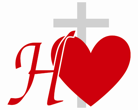 tel. 32 832 94 01 , 32 293 23 13www.hospicjumsosnowiec.plOrganizacja Pożytku Publicznego KRS 0000056797 nr konta : Alior Bank/Sosnowiec  30 2490 0005 0000 4530 2242 6524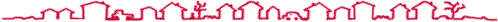 D  O  M  O  W  A     I     S  T  A  C  J  O  N  A  R  N  A    O  P  I  E  K  A       H  O  S  P  I  C  Y  J  N AZałącznik Nr 2 do Zapytania ofertowego 05/EFS 9.2.1/2023…………………………………………… miejscowość, dataNazwa/imię i nazwisko:  ………………………………………………..Adres:	                             ………………………………………………..NIP:		                ………………………………………………..REGON:	                ………………………………………………..OŚWIADCZENIEo spełnieniu warunków udziału w postępowaniu Ja, niżej podpisana/y przystępując do udziału w postępowaniu o udzielenie zamówienia dotyczącego transportu osób starszych,  oświadczam, że spełniam warunki udziału w postępowaniu, tj:posiadam uprawnienia do wykonywania działalności polegającej na transporcie drogowym osób oraz dysponuję pracownikami zdolnymi do wykonywania zamówienia. posiadam środek transportu przyjazny do przewozu osób starszych. Zobowiązuję  się do świadczenia usługi przewozowej pojazdami sprawnymi technicznie, zapewniającymi bezpieczeństwo osobom przewożonym. Środek transportu posiada aktualne przeglądy dopuszczające do ruchu drogowego. posiadam aktualnie oraz  zobowiązuję się do posiadania przez cały okres realizacji niniejszej umowy ważnego ubezpieczenia od odpowiedzialności cywilnej obligatoryjnego przy zarobkowych przewozach pasażerskich, jak również do posiadania i aktualizacji wszelkiego rodzaju uprawnień, zezwoleń, licencji i badań technicznych pojazdów, wymaganych przy wykonaniu tego rodzaju przewozów. ………………………………..………………….……Podpis oferenta lub osoby upoważnionej/osób upoważnionych do reprezentowania oferenta